UNIVERSIDADE FEDERAL DE PELOTAS 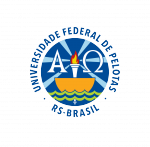 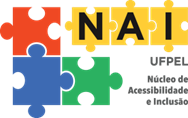 GABINETE DA REITORIACOORDENAÇÃO DE INCLUSÃO E DIVERSIDADE NÚCLEO DE ACESSIBILIDADE E INCLUSÃO(ANEXO 1)FICHA DE INSCRIÇÃO DISCENTENome completo do/a candidato/a à bolsa de iniciação ao ensino:Curso de graduação:	3. Número de matrícula:4. Email:                                                                        5. Telefone celular (c/código de área):6. Número da carteira de identidade:	7. Número do CPF:Nome do Projeto de Ensino a que pretende concorrer como bolsista:			     9. Experiência com tutorias acadêmicas: 	      10. Experiência com o Moodle UFPel: 	            11. Conhecimento na área de informática:	     12.Vínculo com a área de acessibilidade e inclusão:	      13. Descreva, nestas 5 linhas, sua motivação para atuar como Tutor ou Tutora do NAI:  	       Programa de Apoio à Inclusão Qualificada de Alunos/as com Deficiência, com
Transtorno do Espectro do Autismo e com Altas Habilidades e Superdotação no Ensino Superior.Local:Tipo de deficiência/transtorno do/a tutorado/a:Período: Conhece e já utilizou                    (    )   Conhece e não utilizou                (    )  Não conhece e nunca utilizou    (    )SIM   (    )  Quais:NÃO  (    ) Experiências com pessoas com deficiências/transtornos: (    ) SIM.   Quais:______________________________________________________________     (    ) NÃORelação entre as aprendizagens e as experiências no seu ou em outro curso de graduação com a área de inclusão e acessibilidade:(    ) SIM.   Quais:______________________________________________________________                (    ) NÃOParticipação em projetos ou de grupos de estudos na área de inclusão e de acessibilidade: (    ) SIM.   Quais:_______________________________________________________________               (    ) NÃO   